Section 106 NHPAThe EZ1 Project Review Form is used to make initial determination of impact, determine Areas of Potential Effect, and initiate consultation with the Department of Archaeology and Historic Preservation and consulting parties as part of the Section 106 process. Ensuring complete and accurate answers to these questions helps to avoid delays with the process. Please attach any additional information not specifically requested that may be useful in determining the impact of the proposed work.Attach A Map, Aerial Image, And Site Plan: Include:Defined project location.Labeled nearby identifying features (roads, water, etc.).Labeled structures (if applicable)..Existing development (above and below ground).Proposed development (above and below ground).Area of ground disturbing activities.Staging areas for any equipment and/or materials.*Provide additional data, information, photos, or maps for the review in a separate document or as an attachment. ………………………………………………………………………………………………………………………Please be aware that this form may only initiate consultation. For some projects, additional information may be requested to complete our review such as plans, specifications, and photographs. An historic property inventory form may need to be completed by a qualified preservation professional.No ground disturbance may take place until the cultural review is completed.What is WISAARD?The Washington Information System for Architectural and Archaeological Records Data (WISAARD) is DAHP’s online database and GIS mapping tool. WISAARD provides public access to the state inventory of historic properties including properties listed on the Heritage Barn Register, Washington Heritage Register (State Register), and the National Register of Historic Places. Access to different levels of WISSARD may be restricted. Secured areas are used for data entry of archaeological information and cultural resource management reports. The first level allows access to the project module for historic property inventory data entry. The second level includes access to Washington State's vast collection of archaeological site inventory. Information contained within WISAARD may include maps, images, archaeological reports, a short summary description of the significance of each resource, site inventory forms, and potentially a link to a nomination form for the state or national register. Instructions and questions pertaining to WISAARD should be directed to DAHP at: support@dahp.wa.gov.You can find WISAARD on-line at wisaard.dahp.wa.gov.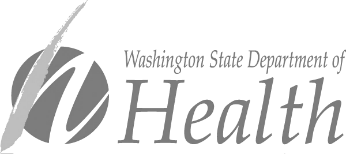 To request this document in another format, call 1-800-525-0127. Deaf or hard of hearing customers, please call 711 (Washington Relay) or email civil.rights@doh.wa.gov.General Project InformationGeneral Project InformationGeneral Project InformationProject Applicant: Project Applicant: Contact Person:Project Name:  Project Name:  Project Name:  Address: Address: Address: City, State: City, State: Phone: Zip, County: Zip, County: Email: Consultant Name (If Available): Consultant Name (If Available): Consultant Name (If Available): Consultant Phone: Consultant Phone: Consultant Email: Funding AgencyFunding AgencyFunding AgencyWashington State Department of Health Washington State Department of Health Washington State Department of Health Scott Kugel PO Box 47822Olympia WA 98504-7822360-480-7617Scott.kugel@doh.wa.gov360-480-7617Scott.kugel@doh.wa.govWill other agencies also provide funding for this project? Yes   No   If yes please list the agencies.Will other agencies also provide funding for this project? Yes   No   If yes please list the agencies.Will other agencies also provide funding for this project? Yes   No   If yes please list the agencies.Describe The Type Of Work To Be Completed(Be as detailed as possible to avoid having to provide additional 
information; If more than one site, list information for all locations)Provide a detailed description of proposed project activities to establish the Area of Potential Effect. This description is not limited to ground disturbing activity or project boundary. When providing this description, consider indirect and direct effects, including but not limited to physical, visual, auditory, and vibration impacts. The description should contain all areas used for staging areas of any equipment, materials, and temporary construction, including below, above, and surface ground disturbance. Include length, width, and depth of ground disturbance.Describe existing project site conditions. The area, location, and/or environment as it exists now, including how the site is currently used and any existing structures (above and below ground) and their purpose(s). For multiple locations under one review, provide a GIS data overlay or map as an attachment.Are there any buildings, structures, or sites, located on or near the site that are over 45 years old listed in or eligible for listing in national, state, or local preservation registers ? If so, specifically describe.Will structures 50 years or older be altered or demolished?  Yes   No If “Yes”, visit the DAHP Historic Property Compliance Website and complete an online EZ-2 form at dahp.wa.gov/project-review/ez-forms.Is your site considered “moderately” to “highly sensitive” using the DAHP WISAARD Statewide Predictive Layer (https://wisaard.dahp.wa.gov/)? Yes   No   Unknown Describe the results from the DAHP WISAARD search of the Statewide Predictive Layer.Do not provide any site-specific information considered confidential in this form (e.g., coordinates of known archaeological sites).Do you have knowledge of any previous cultural resource review within the project boundaries? Yes   No   If yes, please reference the report, survey or summarize the previous cultural resource review. Include the DAHP Project Number if known. Cultural Resource Report Information (Author, Date, Title): DAHP Project Number: Did you receive a Concurrence Letter from DAHP? Yes   No   Unknown If Yes, please enter the DAHP Log Number and Date: Other information that may help this review: Project Location(Please ensure that all maps are clear and legible)Project Location(Please ensure that all maps are clear and legible)Project Location(Please ensure that all maps are clear and legible)Township: Range: Section:  County: Address: City: Latitude: Longitude: 